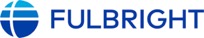 FULBRIGHT PROGRAMAPPLICATION FOR STUDY IN THE UNITED STATES***READ ALL INSTRUCTIONS AND INFORMATION CAREFULLY BEFORE COMPLETING APPLICATION***INSTRUCTIONSUpon receipt of your application from the Fulbright Program Office in your country of citizenship, the Institute of International Education (IIE) will make every effort to secure admission for you at a suitable educational institution and, if applicable, to arrange any necessary scholarship assistance. YOU SHOULD NOT MAIL THIS FORM DIRECTLY TO ANY UNIVERSITY IN THE UNITED STATES.All forms in this application are to be completed in English and typewritten in black ink or printed from a computer.Each page of the following application carries its own instructions that should be read carefully before proceeding.Question must be answered completely and carefully. Please make every effort to limit your responses to the space provided.Completed applications should be returned to U.S. Embassy Rangoon via email to RangoonUSECA@state.gov or by dropping off at the mailbox at 110 University Avenue, Kamayut Township. Before you begin this application, you should make sure that you are aware of all deadline dates and requirements. Incomplete applications will not be considered.Do not mention the names of any U.S. universities you wish to attend in this application. The University Preference Sheet is included for that purpose.APPLICATIONIn the first pages, you will state biographical information, study objectives, curriculum vitae, and other information. Often specific instructions for completing a question or item will be provided in the application. Please read all instructions carefully. In addition, please review the following important information.Item 1 	Name: It is very important that you list your name exactly as it appears (or will appear) on your passport.Item 14 	Institutions Attended: Please list all post-secondary institutions attended in reverse order (putting the most recently attended first).  List all post-secondary institutions attended even those from which you did not achieve a degree.Item 28 	Study/Research Objective: The study/research objective description that you provide is an essential and highly important part of your application. You should take great care to write a clear and very detailed description of the program you want to pursue. Clearly identify the area(s) within your field of study in which you want to specialize or concentrate. If there is specific research that you want to accomplish, please describe. Item 29 	Personal Statement: The personal statement is a narrative statement in which you can include information about your education, practical experiences, special interests, career plans, and your purpose in applying for study in the U.S. Department of StateItem 30 	Additional Information: This is not a required page; however, if you intend to pursue a professional degree, e.g. business or law, it is recommended that if you attach a professional resume. If you intend to pursue a theoretical, academic degree, a complete curriculum vitae is useful. Personal Information: The information provided on this form will be used by the Fulbright Program Office and IIE for internal purposes only. University Preference: Please note carefully, it is not an expectation that you will have U.S. university preferences. However, if you    do, please be specific. Do not just list the name of a university. Provide the name of the department and the    specific program within that department in which you are interested. If you have been in contact or    correspondence with a faculty member, please provide the name and contact information for that individual. SUPPLEMENTAL FORMSLetter of Reference/Recommendation: You must have three letters of reference (or recommendation) submitted on your behalf. Letters of reference are extremely important. All letters of reference should be written by teachers under whom you have studied or pursued research or by someone who has supervised you in work related to your proposed field of study. Letters of reference should not be written by persons related to you either by blood or marriage or by personal friends. At least, one academic and one professional or work related letter should be included among the letters. Report on proficiency in English: Complete only the top section of this form and have the remaining portion completed by one of the types of certified English Language evaluators listed on the form. SUPPORTING DOCUMENTATIONTranscriptsApplicants must attach official, complete and certified academic documents covering the period of study at universities and other post-secondary institutions. Documents must be accompanied by complete official English Translations. Standardized TestsYou are required to take one or more of the following standardized tests to gain admission to U.S. universities. During initial application stage, you can submit an application without these score certificates. After being selected as one of the shortlisted candidates, you can sit these tests by the arrangement of U.S. Embassy Rangoon. .Test of English as a Foreign Language (TOEFL): TOEFL is an admissions requirement at U.S. institutions for applicants whose native language is not English. All non-native English speaking candidates should immediately register for TOEFL.Graduate Records Examination (GRE) : The GRE is required by U.S. graduate schools and/or departments for candidates in most fields other than Business Administration and Law. Graduate Management Admissions Test (GMAT): GMAT is an admissions requirement for applicants proposing to study Business or Management, as well as any fields which may fall within the scope of offerings of a Business school or department.OTHER IMPORTANT INFORMATIONDuration of GrantsFulbright grants and other fellowships, assistantships, scholarships and educational grants are generally awarded for one nine to twelve month academic year beginning in August or September. Candidates appointed to certain types of Fulbright grants may be required to arrive during the summer for an introductory course or intensive English program prior to the academic year. In some cases, arrangements may be made for an extension of the period of grant beyond the first academic year. Candidates should not assume, however, that awards are automatically renewable.Duration of DegreesThe length of your degree program may exceed the available funding and sponsorship limits of your Fulbright grant. The requirements for completing academic work toward a degree vary depending upon the degree desired, the candidate’s academic background and the regulations of the individual U.S. institution to which the candidate is admitted. It is usually not possible to obtain a degree in one academic year. However, the minimum time required for a Master’s degree is one academic year.FULBRIGHT PROGRAMAPPLICATION FOR STUDY IN THE UNITED STATES (Please read instructions carefully. All sections should be completed in English and be typewritten.)GENERAL INFORMATION Do not complete shaded area. For IIE use only.STUDY PLANS11. DEGREE OBJECTIVE:		 Bachelor’s    Master’s  	    Doctorate	 Non-Degree	 Visiting Student Researcher12. WHAT IS YOUR PROPOSED MAJOR FIELD OF STUDY? BRIEFLY DESCRIBE THE SPECIFIC AREA OF YOUR FIELD IN WHICH YOU PLAN TO            SPECIALIZE?13.	FUTURE PLANS: (Describe the career you plan to pursue after completion of study or research in the U.S. (e.g., teaching, government, business, industry or any plans you might have for continued study or research in your home country). Also indicate if you will be returning to former employment, or if you have been promised a position in your home country after completing your U.S. training).EDUCATION14. List educational institutions attended in reverse chronological order, including any in which you may be presently enrolled:15.	LIST SCHOLARSHIPS OR FELLOWSHIPS HELD AT PRESENT OR IN THE PAST (Give source or sponsor, amount, where held, and duration.)16.	INDICATE ANY ACADEMIC HONORS OR PRIZES WHICH YOU HAVE RECEIVED, WITH TITLES AND DATES 17.	LIST ANY BOOKS, ARTICLES OR THESES PUBLISHED BY YOU, ESPECIALLY IN YOUR PROPOSED FIELD OF STUDY (Give title, place and date of publication) 18. 	LIST PROFESSIONAL SOCIETIES, FRATERNITIES OR OTHER ORGANIZATIONS IN WHICH YOU NOW HOLD MEMBERSHIP OR IN WHICH YOU HAVE BEEN ACTIVE IN THE PAST (Indicate if you have held an elective office.)19. TEACHING EXPERIENCE: (Including any teaching positions you have held or currently hold.)20.	RESEARCH: (Including any research you have completed or in which you are currently involved.)OCCUPATIONAL EXPERIENCE  22. OCCUPATIONAL EXPERIENCE: (List positions held, beginning with the most recent employment, if any.)23. KNOWLEDGE OF LANGUAGES: (Rate yourself Excellent, Good or Fair. Include all languages in which you have some competence.)24.  HOW MANY YEARS HAVE YOU STUDIED ENGLISH?EXAMINATION RESULTS 25. EXAMINATION DATES AND TEST SCORES: (Date if taken or future date for taking exams (Month/Year))26  IF YOU HAVE TRAVELLED, LIVED, OR STUDIED IN ANY COUNTRY OTHER THAN YOUR OWN FOR MORE THAN A MONTH, INDICATE PLACES, DATES AND REASONS, (Education, research, business, vacation, etc.)Application Page 537. REFERENCES: List the names of persons from whom you have requested letters of referecnce.Application Page 745. MOST HIGHLY PREFERRED INSTITUTIONS46.  OTHER INSTITUTIONS IN WHICH YOU MAY BE INTERESTED Please list any other U.S. institutions and departments in which you also may be interested.  Feel free to share other information that you think might be helpful, e.g. preference for a geographic location, climate, etc.  47.	It is not expected that you will apply for admission by direct application or correspondence with a university in the United States.If, however, you have already submitted an application form directly to any universities in the U.S., list the names of these institutions below and 
indicate the response you have received, if any. Please attach letters of admission, letters of invitation, and deferral requests to your application.Instructions: You must sign and date this form and forward it to the Fulbright Program Office in your home country.By my signature, I authorize the Fulbright Program Office or its administrative agency:				1)	to receive, and/or to request my TOEFL, TSE, TWE, GRE, SAT, Achievement Test scores or any other test score reports;2)	to send any of the above score reports to U.S. institutions on my behalf; 3)	to apply on my behalf to U.S. institutions;4)	to  request and receive information on the status of my application, including financial aid, from U.S. institutions; and,5)	to accept and decline offers of admission and financial aid on my behalf. 						ANDI certify that the information given in this application is complete and accurate to the best of my knowledge. I understand that I am not entitled to hold, nor do I hold, U.S. citizenship or permanent residence.I understand that formal award of a grant is dependent upon my acceptance to a U.S. institution for study and my eligibility for a visa to the United States.Upon the completion of an authorized stay in the United States under the Fulbright Student Program, I agree to return to my home country for two (2) years to fulfill my home residency requirement.1.  NAME (As it appears or will appear on your passport) :      1.  NAME (As it appears or will appear on your passport) :      1.  NAME (As it appears or will appear on your passport) :      Mr.Ms.2. NAME ON PREVIOUS ACADEMIC RECORDS: (If different from above)3. CURRENT MAILING ADDRESS:      Valid Unti                                 Institute of International EducationC/O     809 United Nations PlazaNew York, NY  10017-3580Tel: 212 984-Fax: 212 984-5395E-mail:      @iie.org     Institute of International EducationC/O     809 United Nations PlazaNew York, NY  10017-3580Tel: 212 984-Fax: 212 984-5395E-mail:      @iie.org     Institute of International EducationC/O     809 United Nations PlazaNew York, NY  10017-3580Tel: 212 984-Fax: 212 984-5395E-mail:      @iie.org      4. PERMANENT MAILING ADDRESS:  Street:        City:       State/Province:                     Postal Code:       Country:      4. PERMANENT MAILING ADDRESS:  Street:        City:       State/Province:                     Postal Code:       Country:      4. PERMANENT MAILING ADDRESS:  Street:        City:       State/Province:                     Postal Code:       Country:     5. DATE OF BIRTH: (Month-Day-Year)      5. DATE OF BIRTH: (Month-Day-Year)      6. GENDER:           Male  Female6. GENDER:           Male  Female6. GENDER:           Male  Female7. BIRTHPLACE: (City, State/Province, Country)          8. COUNTRY OF CITIZENSHIP          9. COUNTRY OF RESIDENCE:        7. BIRTHPLACE: (City, State/Province, Country)          8. COUNTRY OF CITIZENSHIP          9. COUNTRY OF RESIDENCE:        7. BIRTHPLACE: (City, State/Province, Country)          8. COUNTRY OF CITIZENSHIP          9. COUNTRY OF RESIDENCE:        10   DO YOU NOW HAVE, OR HAVE YOU EVER HELD:	U.S. CITIZENSHIP?                                   Yes     No  DUAL CITIZENSHIP?                                 Yes     No
  U.S. PERMANENT RESIDENCY?             Yes     No10   DO YOU NOW HAVE, OR HAVE YOU EVER HELD:	U.S. CITIZENSHIP?                                   Yes     No  DUAL CITIZENSHIP?                                 Yes     No
  U.S. PERMANENT RESIDENCY?             Yes     No10   DO YOU NOW HAVE, OR HAVE YOU EVER HELD:	U.S. CITIZENSHIP?                                   Yes     No  DUAL CITIZENSHIP?                                 Yes     No
  U.S. PERMANENT RESIDENCY?             Yes     No10   DO YOU NOW HAVE, OR HAVE YOU EVER HELD:	U.S. CITIZENSHIP?                                   Yes     No  DUAL CITIZENSHIP?                                 Yes     No
  U.S. PERMANENT RESIDENCY?             Yes     NoINSTITUTION AND LOCATION
(List in reverse orderand 
write name in full)MAJOR FIELD OF STUDYDATES
(Month and Year)
From	ToDATES
(Month and Year)
From	ToACTUAL NAME OF DEGREE OR DIPLOMA
(Do not translate)DATE RECEIVED OR EXPECTED21. Identify your current position or occupation. (Write the position title which best describes the activity in which you are currently involved.)      NAME AND ADDRESS OF EMPLOYERTITLE/TYPE OF WORKDATES (Month and year)              From                          ToDATES (Month and year)              From                          ToMother TongueLANGUAGEREADINGWRITINGSPEAKINGEnglishDateScorePercentileDateVerbal Score%Quantitative
     Score%Analytical
   Score%TOEFLGREGeneral ExamTSEGREGeneral ExamTWEDateScore%    Subject Name    Subject Name    Subject Name    Subject Name    Subject Name    Subject NameGMATGRE Subject ExamOtherOther Test      NameGRE Subject Exam27 EMERGENCY CONTACT:  NAME, ADDRESS AND TELEPHONE NUMBER OF INDIVIDUALS TO BE NOTIFIED IN CASE OF AN EMERGENCY:27 EMERGENCY CONTACT:  NAME, ADDRESS AND TELEPHONE NUMBER OF INDIVIDUALS TO BE NOTIFIED IN CASE OF AN EMERGENCY:27 EMERGENCY CONTACT:  NAME, ADDRESS AND TELEPHONE NUMBER OF INDIVIDUALS TO BE NOTIFIED IN CASE OF AN EMERGENCY:IN YOUR HOME COUNTRYIN THE UNITED STATESIN THE UNITED STATESNAME:COUNTRY:28.STUDY RESEARCH OBJECTIVESWrite a clear and detailed description of your study objectives and give your reasons for wanting to pursue them. Be specific about your major field and your specialized interests within this field. Describe the kind of program you expect to undertake, and explain how your study plan fits in with your previous training and your future objectives. This statement is an essential part of your application.. Do not mention specific U.S. universities at which you would like to study.  NOTE:  Please limit your reponse to the size of this text box.28.STUDY RESEARCH OBJECTIVESWrite a clear and detailed description of your study objectives and give your reasons for wanting to pursue them. Be specific about your major field and your specialized interests within this field. Describe the kind of program you expect to undertake, and explain how your study plan fits in with your previous training and your future objectives. This statement is an essential part of your application.. Do not mention specific U.S. universities at which you would like to study.  NOTE:  Please limit your reponse to the size of this text box.28.STUDY RESEARCH OBJECTIVESWrite a clear and detailed description of your study objectives and give your reasons for wanting to pursue them. Be specific about your major field and your specialized interests within this field. Describe the kind of program you expect to undertake, and explain how your study plan fits in with your previous training and your future objectives. This statement is an essential part of your application.. Do not mention specific U.S. universities at which you would like to study.  NOTE:  Please limit your reponse to the size of this text box.28.STUDY RESEARCH OBJECTIVESWrite a clear and detailed description of your study objectives and give your reasons for wanting to pursue them. Be specific about your major field and your specialized interests within this field. Describe the kind of program you expect to undertake, and explain how your study plan fits in with your previous training and your future objectives. This statement is an essential part of your application.. Do not mention specific U.S. universities at which you would like to study.  NOTE:  Please limit your reponse to the size of this text box.NAME:COUNTRY:29.PERSONAL STATEMENTThis personal statement should be a narrative statement describing how you have achieved your current goals. It should not be a mere listing of facts. It should include information about your education, practical experience, special interests, and career plans. Describe any significant factors that have influenced your educational or professional development. Comment on the number of years of practical experience already completed in the field in which academic work will be done in the U.S. Do not mention specific U.S. universities at which you would like to study.  NOTE: Please limit your response to the size of this text box of fifty lines of text.29.PERSONAL STATEMENTThis personal statement should be a narrative statement describing how you have achieved your current goals. It should not be a mere listing of facts. It should include information about your education, practical experience, special interests, and career plans. Describe any significant factors that have influenced your educational or professional development. Comment on the number of years of practical experience already completed in the field in which academic work will be done in the U.S. Do not mention specific U.S. universities at which you would like to study.  NOTE: Please limit your response to the size of this text box of fifty lines of text.29.PERSONAL STATEMENTThis personal statement should be a narrative statement describing how you have achieved your current goals. It should not be a mere listing of facts. It should include information about your education, practical experience, special interests, and career plans. Describe any significant factors that have influenced your educational or professional development. Comment on the number of years of practical experience already completed in the field in which academic work will be done in the U.S. Do not mention specific U.S. universities at which you would like to study.  NOTE: Please limit your response to the size of this text box of fifty lines of text.29.PERSONAL STATEMENTThis personal statement should be a narrative statement describing how you have achieved your current goals. It should not be a mere listing of facts. It should include information about your education, practical experience, special interests, and career plans. Describe any significant factors that have influenced your educational or professional development. Comment on the number of years of practical experience already completed in the field in which academic work will be done in the U.S. Do not mention specific U.S. universities at which you would like to study.  NOTE: Please limit your response to the size of this text box of fifty lines of text.NAME:COUNTRY:30.ADDITIONAL INFORMATIONPlease refer to the instructions from your Fulbright Program Office. It is possible that the Fulbright Program Office in your home country will have specific information that it would like you to include on this page. If the Program Office does not have specific requirements, then in this section you may want to attach a professional resume (usually required for professional degrees such as law and MBA’s) or a complete curriculum vitae (sometimes required for students pursuing theoretical academic fields).  NOTE: Please limit your response to the size of this text box of fifty lines of text.30.ADDITIONAL INFORMATIONPlease refer to the instructions from your Fulbright Program Office. It is possible that the Fulbright Program Office in your home country will have specific information that it would like you to include on this page. If the Program Office does not have specific requirements, then in this section you may want to attach a professional resume (usually required for professional degrees such as law and MBA’s) or a complete curriculum vitae (sometimes required for students pursuing theoretical academic fields).  NOTE: Please limit your response to the size of this text box of fifty lines of text.30.ADDITIONAL INFORMATIONPlease refer to the instructions from your Fulbright Program Office. It is possible that the Fulbright Program Office in your home country will have specific information that it would like you to include on this page. If the Program Office does not have specific requirements, then in this section you may want to attach a professional resume (usually required for professional degrees such as law and MBA’s) or a complete curriculum vitae (sometimes required for students pursuing theoretical academic fields).  NOTE: Please limit your response to the size of this text box of fifty lines of text.30.ADDITIONAL INFORMATIONPlease refer to the instructions from your Fulbright Program Office. It is possible that the Fulbright Program Office in your home country will have specific information that it would like you to include on this page. If the Program Office does not have specific requirements, then in this section you may want to attach a professional resume (usually required for professional degrees such as law and MBA’s) or a complete curriculum vitae (sometimes required for students pursuing theoretical academic fields).  NOTE: Please limit your response to the size of this text box of fifty lines of text.NAME:COUNTRY:PERSONAL INFORMATIONPERSONAL INFORMATIONPERSONAL INFORMATIONPERSONAL INFORMATION31. CURRENT MAILING            ADDRESSSTREET:STREET:STREET:               Apt #:                     Apt #:                     Apt #:                     Apt #:                     Apt #:                     Apt #:                     Apt #:                     Apt #:      CITY:STATE/PROVINCE:STATE/PROVINCE:STATE/PROVINCE:POSTALCODE:POSTALCODE:POSTALCODE:POSTALCODE:COUNTRY:COUNTRY:COUNTRY:TELEPHONE :#TELEPHONE :#TELEPHONE :#TELEPHONE :#WORK PHONE: WORK PHONE: WORK PHONE: EMAIL:EMAIL:                                               CELL PHONE:                                                     CELL PHONE:                                                     CELL PHONE:                                                     CELL PHONE:                                                     CELL PHONE:                                                     CELL PHONE:                                                     CELL PHONE:                                                     CELL PHONE:                                                     CELL PHONE:      32. NATIONAL  IDENTIFICATION # (if applicable):     33. Marital Status:     34. Number of Dependents: (spouse and children)   35. PLEASE DESCRIBE ANY PHYSICAL IMPAIRMENT YOU MAY HAVE. (This information is gathered for statistical purposes and to ensure appropriate placement. The Fulbright Program does not discriminate on the basis of race, color, religion, sex, national origin, and/or physical impairment.)          36. OTHER SCHOLARSHIPS: Indicate if you are planning to apply for a fellowship, scholarship, assistantship or other educational grant or loan from another organization, government or educational institution. (This information will not prejudice your application.)          NAMENAMEPOSITIONE-MAIL ADDRESSI.II.III.38. PROPOSED LENGTH OF STAY IN THE U.S                                     39. APPROXIMATE ARRIVAL DATE:           40. HOW DID YOU LEARN OF THIS FULBRIGHT COMPETITION? (Please indicate all that apply.) Friend or relative                                           University (Specify)                                                                                          Fulbright Website Previous Fulbrighter                                      Newspaper (Specify)                                                                                       Internet Link Poster/Flyer                                                  Other Publication (Specify)                                                                              Other (Specify)NAME:COUNTRY:UNIVERSITY PREFERENCESIt is not a requirement nor is it expected for you to identify U.S. institutions at which you would like to study.  However, if you do have preferences, please list in priority order three schools of your choice. Indicate specific departments and/or programs. Give specific reasons for each choice. If you have been in contact with professors, please provide names, email, and/or phone contacts for each one. Your preferences will be taken into consideration insofar as possible.UNIVERSITY PREFERENCESIt is not a requirement nor is it expected for you to identify U.S. institutions at which you would like to study.  However, if you do have preferences, please list in priority order three schools of your choice. Indicate specific departments and/or programs. Give specific reasons for each choice. If you have been in contact with professors, please provide names, email, and/or phone contacts for each one. Your preferences will be taken into consideration insofar as possible.UNIVERSITY PREFERENCESIt is not a requirement nor is it expected for you to identify U.S. institutions at which you would like to study.  However, if you do have preferences, please list in priority order three schools of your choice. Indicate specific departments and/or programs. Give specific reasons for each choice. If you have been in contact with professors, please provide names, email, and/or phone contacts for each one. Your preferences will be taken into consideration insofar as possible.UNIVERSITY PREFERENCESIt is not a requirement nor is it expected for you to identify U.S. institutions at which you would like to study.  However, if you do have preferences, please list in priority order three schools of your choice. Indicate specific departments and/or programs. Give specific reasons for each choice. If you have been in contact with professors, please provide names, email, and/or phone contacts for each one. Your preferences will be taken into consideration insofar as possible.UNIVERSITYDEPARTMENTDEGREESPECIALIZATION/
CONCENTRATIONSPECIFIC REASONS 
AND CONTACTS1.     2.      3.      University/DepartmentUniversity/DepartmentDate pf ApplicationResponse to ApplicationNAME: COUNTRY:SIGNATURE FORMSIGNATURE FORMSIGNATURE FORMSIGNATURE FORMSignature     Date (Month/Day/Year) 